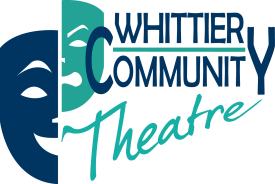 Casting Information Sheet Moon Over BuffaloName:______________________________________________ Street Address _____________________________________________________City  ____________________________________  Zip _____________________Home Phone ______________________	 Work Phone _________________Cell Phone ________________________	  E-Mail _____________________Age Range  ______________	Height ____________ 	How did you hear about us?Previous Experience: Note to Interested Auditioners: At auditions, the director will ask to see your interpretation of a classic monologue that we will provide, and then will give you direction to see your range and flexibility. Those asked to return for callbacks will be reading from Moon Over Buffalo. If you would like to see the audition monologues in advance, please contact us at moonoverbuffalo.wct@gmail.comAll parts are open (ages are suggestions) and include the following:Please mark all you are interested in reading for:George Hay - (Male, 50s) very dramatic, a slapstick type, over-the-top actor Must be able to do strong physical comedy, including pratfalls, running, stage combat (fencing), etc.Charlotte Hay - (Female, 50s) She helps to run the acting troupe and plays all the leads even those for which she is a bit too old. Must be able to do an upper-class British accent.Ethel - (Female, 70s) Charlotte's mother. Grumpy, trouble-maker, hard of hearing, leading to comic misunderstandings. Should have huge stage presence and strong comedic skills. Rosalind “Roz” Hay - (Female, 20-30 years old) George and Charlotte's daughter, used to be an actress and a member of their acting troupe, but decided that she wanted a real career, so she left - determined never to act again - or be like her parents. Must be able to do an upper-class British accent. Eileen - (early 20s) is an aspiring actress, eager to please. She has a crush on George and has been having a fling with him.Howard - (late 20s-early 30s) – a weatherman and Rosalind's fiancé. He comes across as a wimp, a little annoying, nervous, and very excitable. Must be able to do strong physical comedy.Paul - (late 20s-early 30s) is a member of the acting troupe, who used to be with Rosalind and still loves her and wants her back; but he is an actor first and foremost, so he wouldn't leave the troupe to be with her. Must be able to do strong physical comedyRichard - (50s) He is George and Charlotte's attorney, but he is in love with Charlotte - always trying to get her to leave George. He is wealthy and used to getting what he wants, and he is both amused and perplexed by the Hay family(OVER)If not cast in this part, would you accept another?        Y	   	N REHEARSALS: Monday-Thursday…. April  15 thru May 23Each scene will rehearse independently of the others until the final week before performances.HELL (tech) WEEK begins Sunday, May26 thru Thursday May 30.  Performances will be Friday & Saturday evenings May31 through June 15 at 8:00 pm with one Matinee on Sunday, June 9 at 2:30 pm. Call times are 6:30 PM and 1:00 pm respectively.IF YOU HAVE ANY CONFLICTS DURING THE REHEARSAL, OR PERFORMANCE DATES, PLEASE INDICATE THEM NOW:Do you or someone you know have any interest in Tech work?  Stage Crew?  Please give us your contact information.Thank you for your interest in WCT!  Good Luck!